Продолжение следует …ЧАСТЬ – автоматизация звука [Ш] на уровне словосочетанияЦель: автоматизация звука [Ш] на уровне словосочетания.ЧАСТЬ – автоматизация звука [Ш] на уровне словосочетанияЦель: автоматизация звука [Ш] на уровне словосочетания.1 страница - Титульный лист1 страница - Титульный лист2 страница – Оглавление 2 страница – Оглавление Здесь педагог может выбрать нужное задание из предложенных сюжетов для реализации поставленной цели.3 страница – Грандиозная уборка или вещи из старой коробки3 страница – Грандиозная уборка или вещи из старой коробки*Друзья убирались в старом доме. На чердаке нашли большую коробку с пыльными вещами.*Помоги восстановить цвет старых вещей, хранившихся в пыльной коробке. *Вытаскивай по порядку стилусом все вещи из коробки. Нажимай на волчок, узнай цвет, в который нужно «раскрасить» каждую вещь. Называй вещь и ее новый цвет. Например: зеленый кошелек.*Следи за произношением звука [Ш].*Вспомни и назови цвет, который ты выбрал для каждой из вещей.Задачи:автоматизация звука [Ш] в словосочетаниях;совершенствование навыка согласования существительных с прилагательными в роде;тренинг кратковременной слуховой памяти.Выдвижная область - девочка: здесь сформулирована проблемная ситуация и предложено задание, которое педагог озвучивает ребенку.4 страница – Веселый счет с лягушатами4 страница – Веселый счет с лягушатами*Помоги лягушатам посчитать предметы с помощью волшебного кубика.*Нажми стилусом на кубик, запомни выпавшую цифру. *Нажми на один из серых треугольников, размещённых по краям экрана. Увидишь цветной круг. Отодвинь стилусом стрекозу за левый край странички. Найди  за «ширмой» у стрекозы такой же кружок, как то, что выскочил из-за треугольника. *Вспомни цифру на кубике (можешь подсмотреть) и назови, сколько предметов под заданным цветным шариком спрятано за шторкой у стрекозы. Например: кубик показал цифру пять, из-за треугольника появился оранжевый шарик. За шторкой оранжевый шар прикреплен к шине. Значит у стрекозы спрятано «пять шин».*Закрой шторку. Вспомни и назови все предметы, которые спрятаны у стрекозы.Задачи:автоматизация звука [Ш] в словосочетаниях;закрепление согласования существительных с числительным, обозначающим количество;тренинг кратковременной зрительной памяти;Выдвижные области:девочка с книгой: здесь сформулирована проблемная ситуация и предложено задание, которое педагог озвучивает ребенку;стрекоза: за данной «шторкой» предметные картинки, сгруппированные с разноцветными шариками.Анимационные эффекты - серые треугольники по краям экрана:  при нажатии стилусом на каждый из треугольников,  на экране возле лягушат появляются  спрятанные за экраном цветные шарики.5 страница – Поймай воздушные шарики, найди их владельцев5 страница – Поймай воздушные шарики, найди их владельцев*Налетел сильный ветер. У мартышки, петушка, кошки и кукушки улетели шарики.*Помоги хозяевам найти шарики, подходящие им по рифме. Например: петушок – мешок.*Перетащи стилусом шарики к их владельцам. *Какие рифмующиеся пары можно составить из оставшихся шариков? Составь эти пары, размести подходящие шарики рядом друг с другом, или проведи цветные линии между подходящими шариками. Назови парные шарики.*Проверь себя – нажми стилусом на микрофон, прослушай запись.*Назови слова (картинки на шариках) с одним слогом, с двумя слогами, слова из трех слогов. В каком слове четыре слога?Задачи:автоматизация звука [Ш] в словах;закрепление навыков звукового анализа;активизация умения подбирать слова на заданный звук с учетом его позиции в слове;закрепление зрительного образа цифр (от 1 до 6) и активизация последовательности числового ряда. Выдвижные области:мальчик на велосипеде: здесь сформулирована проблемная ситуация и предложено задание, которое педагог озвучивает ребенку;темно-серая шторка, скрывающая шарики;Звуковой файл: для проверки правильности выполненной группировки шариков по парам.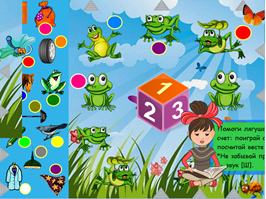 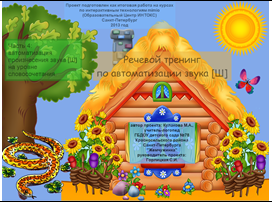 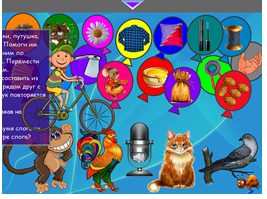 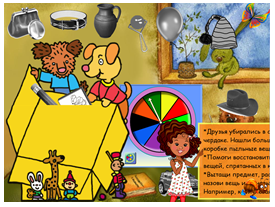 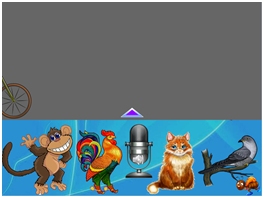 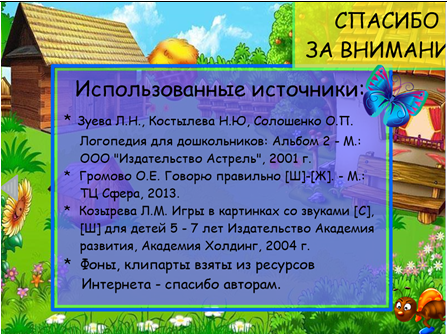 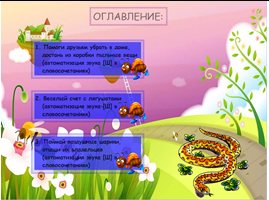 